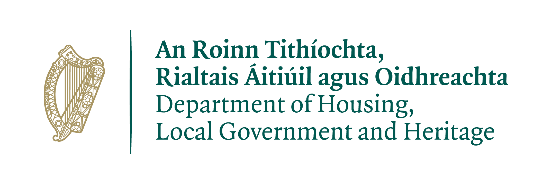 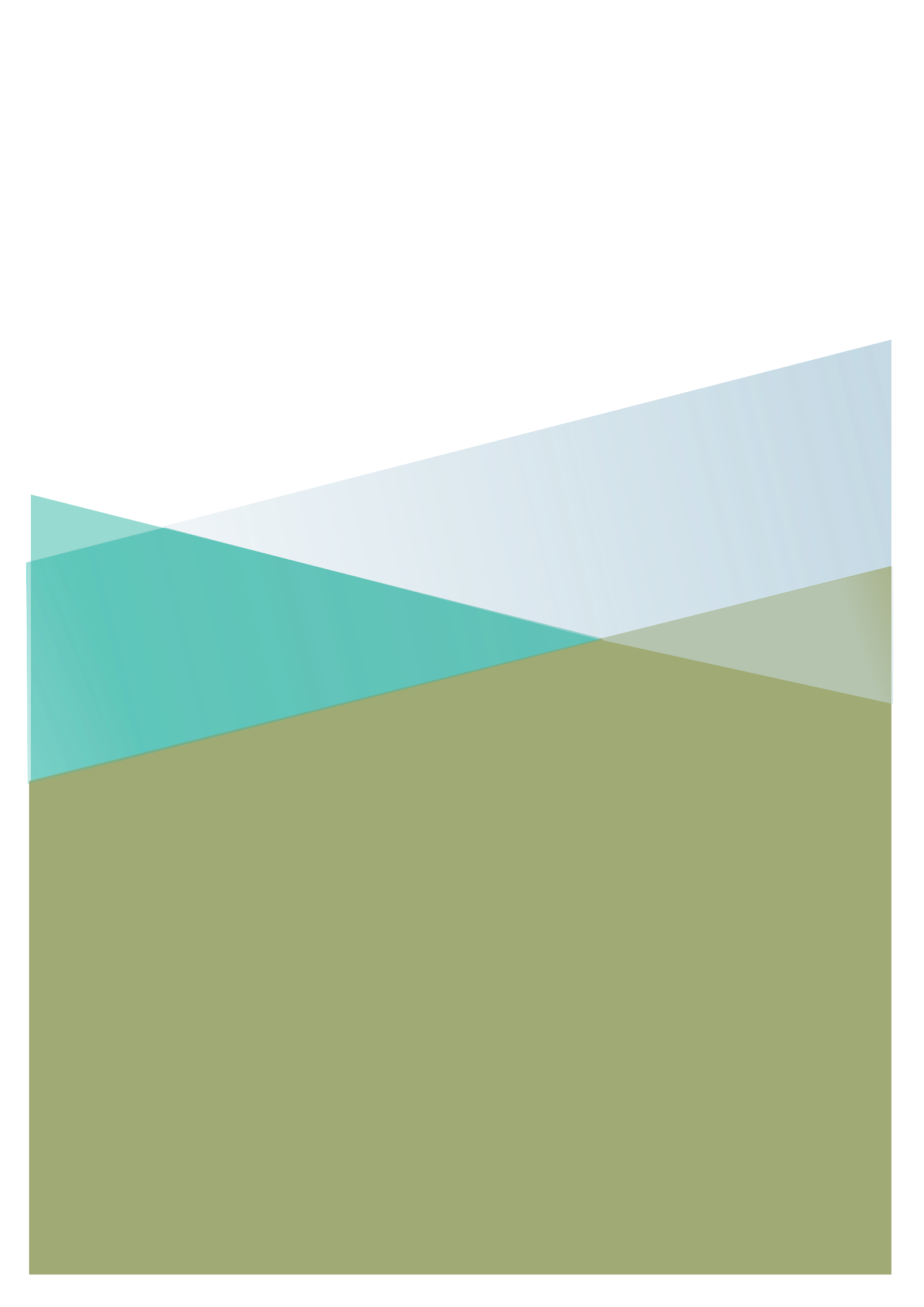 This application to be completed by an applicant who is seeking a licence to retain an injured or disabled protected Wild BirdPlease use legible BLOCK LETTERS and answer ALL questions.To avoid unnecessary delay in processing your application, please ensure that you have fully completed this form and that you have included a current email address.
Please return your completed forms by email or post: Email:	wildlifelicence@housing.gov.ie Post: 		Wildlife Licensing UnitNational Parks and Wildlife Service             Department of Housing, Local Government and Heritage 90 North King Street SmithfieldDublin 7, D07 N7CVPrivacy StatementPlease note that under Data Protection legislation Department staff may only discuss licence applications with the applicant, and not with any third party. See Privacy Statement at www.npws.ie/licences Before a licence can be issued – a Veterinary examination must take place to certify that the bird is incapable of being returned to the wild following rehabilitation.
npws.ie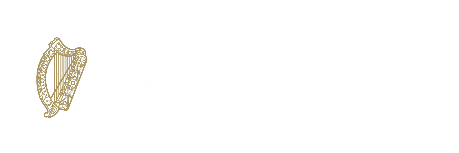 Personal Details Personal Details Personal Details Name __________________________________________________________Name __________________________________________________________Name __________________________________________________________Address Line 1Address Line 2Address Line 3County EircodeDaytime Phone No.EmailPart 2:      Details of BirdPart 2:      Details of BirdPart 2:      Details of BirdSpecies Species Species Age (If Known)Age (If Known)Age (If Known)GenderGenderGenderName and Address of Person who found the birdName and Address of Person who found the birdName and Address of Person who found the birdName and Address of Person who found the birdName and Address of Person who found the birdName and Address of Person who found the birdName and Address of Person who found the birdName and Address of Person who found the birdLocation and Date FoundLocation and Date FoundLocation and Date FoundPossession Licence No.Possession Licence No.Possession Licence No.Description of InjuriesDescription of InjuriesDescription of InjuriesWas the bird examined by a Vet?If not, please give reason as to why it has not been examined	        Was the bird examined by a Vet?If not, please give reason as to why it has not been examined	        Yes 		No	Veterinarian’s Name and Address of PracticeVeterinarian’s Name and Address of PracticeVeterinarian’s Name and Address of PracticeVeterinarian’s Name and Address of PracticeVeterinarian’s Name and Address of PracticeVeterinarian’s Name and Address of PracticeOutcome of Examination Outcome of Examination Outcome of Examination Outcome of Examination Outcome of Examination Outcome of Examination Should the Bird be Euthanised              Yes 		No	If No – Why (Please provide details as to why the Bird should be retained)Veterinarian’s SignaturePart 3: CITES Information Part 3: CITES Information Part 3: CITES Information Part 3: CITES Information Part 3: CITES Information Is the Bird on the CITES Annexes or on any of the Annexes to the Birds and Natural Habitats Regulations?ID Number (Leg ring, microchip or other identifier)ID Number (Leg ring, microchip or other identifier)CITES Appendix, EC Annex or BNH Regulations AnnexSpecies nameYes_____  No_____Part 4:     Further Details for Retaining Bird  Part 4:     Further Details for Retaining Bird  Part 4:     Further Details for Retaining Bird  Part 4:     Further Details for Retaining Bird  Part 4:     Further Details for Retaining Bird  Details on why the bird cannot be returned to the Wild: (Please provide details (Including Veterinarian’s Report)Details on why the bird cannot be returned to the Wild: (Please provide details (Including Veterinarian’s Report)Details on why the bird cannot be returned to the Wild: (Please provide details (Including Veterinarian’s Report)Details on why the bird cannot be returned to the Wild: (Please provide details (Including Veterinarian’s Report)Details on why the bird cannot be returned to the Wild: (Please provide details (Including Veterinarian’s Report)Holding Facility Location and Details: Holding Facility Location and Details: Holding Facility Location and Details: Holding Facility Location and Details: Holding Facility Location and Details: Will this specimen be used commercially for breeding or display?Will this specimen be used commercially for breeding or display?Yes                          No Yes                          No Yes                          No Details of Breeding, Research or Educational Project Details of Breeding, Research or Educational Project Part 5:  DeclarationPart 5:  DeclarationPart 5:  DeclarationPart 5:  DeclarationPart 5:  DeclarationI declare that all of the foregoing particulars are, to the best of my knowledge and belief, true and correct. Signature Of Applicant:_______________________ Date: ___ / ___ / ______    Any person who, for the purposes of obtaining a licence under the Wildlife Acts 1976 to 2018 makes any statement or gives information which they know to be false shall be guilty of an offence.I declare that all of the foregoing particulars are, to the best of my knowledge and belief, true and correct. Signature Of Applicant:_______________________ Date: ___ / ___ / ______    Any person who, for the purposes of obtaining a licence under the Wildlife Acts 1976 to 2018 makes any statement or gives information which they know to be false shall be guilty of an offence.I declare that all of the foregoing particulars are, to the best of my knowledge and belief, true and correct. Signature Of Applicant:_______________________ Date: ___ / ___ / ______    Any person who, for the purposes of obtaining a licence under the Wildlife Acts 1976 to 2018 makes any statement or gives information which they know to be false shall be guilty of an offence.I declare that all of the foregoing particulars are, to the best of my knowledge and belief, true and correct. Signature Of Applicant:_______________________ Date: ___ / ___ / ______    Any person who, for the purposes of obtaining a licence under the Wildlife Acts 1976 to 2018 makes any statement or gives information which they know to be false shall be guilty of an offence.I declare that all of the foregoing particulars are, to the best of my knowledge and belief, true and correct. Signature Of Applicant:_______________________ Date: ___ / ___ / ______    Any person who, for the purposes of obtaining a licence under the Wildlife Acts 1976 to 2018 makes any statement or gives information which they know to be false shall be guilty of an offence.